  Threshold Concepts and Subject Progression 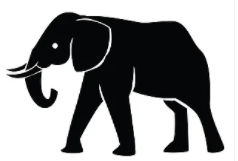 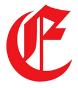 History Year:  5&6  Unit Name: The Ancient Greeks 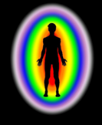 Threshold Concepts and Subject Progression History Year:  5&6  Unit Name: The Mighty Maya